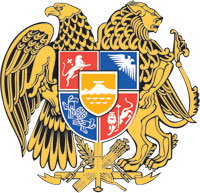 ՀԱՅԱՍՏԱՆԻ ՀԱՆՐԱՊԵՏՈՒԹՅԱՆ ԿԱՌԱՎԱՐՈՒԹՅՈՒՆՈ  Ր  Ո  Շ  Ո Ւ  Մ13 հոկտեմբերի 2022 թվականի  N            - ԱԳՆՄԱՆ ՊԱՅՄԱՆԱԳՐԵՐՈՒՄ ՓՈՓՈԽՈՒԹՅՈՒՆՆԵՐ ԿԱՏԱՐԵԼՈՒ ԹՈՒՅԼՏՎՈՒԹՅՈՒՆ ՏԱԼՈՒ ՄԱՍԻՆ-------------------------------------------------------------------------------Հայաստանի Հանրապետության կառավարության 2017 թվականի մայիսի 4-ի N 526-Ն որոշման N 1 հավելվածի 3-րդ և 57-րդ կետերին համապատասխան՝ Հայաստանի Հանրապետության կառավարությունը     ո ր ո շ ու մ     է.1. Թույլատրել Երևանի քաղաքապետին, չկիրառելով Հայաստանի Հանրապետության կառավարության 2017 թվականի մայիսի 4-ի N 526-Ն որոշման  N 1 հավելվածի 56-րդ կետի 4-րդ ենթակետի պահանջները, Երևան համայնքի բազմաբնակարան շենքերի վերելակների (տեղադրումով և սպասարկումով) ձեռքբերման նպատակով Երևանի քաղաքապետարանի և «ՌԱՖԷԼԳՐԻԳ» փակ բաժնետիրական ընկերության միջև 2022 թվականի հունվարի 18-ին կնքված ապրանքի մատակարարման N «ԵՔ-ԲՄԱՊՁԲ-22/1», 2022 թվականի փետրվարի    21-ին կնքված ապրանքի մատակարարման N «ԵՔ-ԲՄԱՊՁԲ-22/5» և 2022 թվականի մարտի 2-ին կնքված ապրանքի մատակարարման N «ԵՔ-ԲՄԱՊՁԲ-22/8» ծածկագրով գնման պայմանագրերում կատարել փոփոխություններ՝ վերջնաժամկետ սահմանելով 2022 թվականի դեկտեմբերի 15-ը:       ՀԱՅԱՍՏԱՆԻ ՀԱՆՐԱՊԵՏՈՒԹՅԱՆ                         ՎԱՐՉԱՊԵՏ	                                              Ն. ՓԱՇԻՆՅԱՆԵրևան                                                        